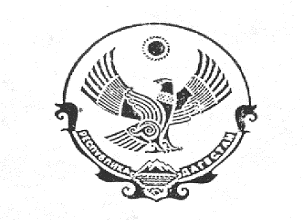 РЕСПУБЛИКА ДАГЕСТАНАДМИНИСТРАЦИЯ СЕЛЬСКОГО ПОСЕЛЕНИЯ«сельсовет Касумкентский»    368760 с. Касумкент, ул. М. Стальского 4, С. Стальский район, Республика Дагестан, тел:3-17-34«14» декабря 2020 г.                                                                                               № 172 П О С Т А Н О В Л Е Н И ЕОБ УТВЕРЖДЕНИИ ПОЛОЖЕНИЯ О ПОРЯДКЕ И СРОКАХ ПРИМЕНЕНИЯ ВЗЫСКАНИЙ К МУНИЦИПАЛЬНЫМ СЛУЖАЩИМ ЗА СОВЕРШЕНИЕ КОРРУПЦИОННЫХ ПРАВОНАРУШЕНИЙ В АДМИНИСТРАЦИИ СЕЛЬСКОГО ПОСЕЛЕНИЯ «СЕЛЬСОВЕТ КАСУМКЕНТСКИЙ»        В соответствии со статьями 192, 193 Трудового кодекса РФ, статьями 8, 11 Федерального закона от 25.12.2008 № 273-ФЗ «О противодействии коррупции», статьями 14.1, 15, 27, 27.1 Федерального закона от 02.03.2007 № 25-ФЗ «О муниципальной службе в Российской Федерации», статьями 14.1, 15, 27, 27.1 Закона Республики Дагестан от 11.03.2008 № 9 «О муниципальной службе в Республике Дагестан», на основании Устава МО СП «сельсовет Касумкентский»постановляю:          1. Утвердить Положение о порядке и сроках применения взысканий к муниципальным служащим за совершение коррупционных правонарушений в Администрации сельского поселения «сельсовет Касумкентский», согласно приложению.         2. Опубликовать постановление и разместить на официальном сайте Администрации сельского поселения «сельсовет Касумкентский».           3. Направить постановление Администрации сельского поселения «сельсовет Касумкентский», в Министерство юстиции РД для включения в регистр муниципальных нормативных правовых актов в установленный законом срок.         4. В течение десяти после дня принятия направить постановление Администрации сельского поселения «сельсовет Касумкентский», в прокуратуру для проведения антикоррупционной экспертизы и проверки на предмет законности.         5. Контроль за исполнением настоящего постановление возложить на заместителя главы сельского поселения.Глава сельского поселения                                                                                             Д.С. БабаевПриложениек Постановлениюадминистрации сельского поселения «сельсовет Касумкентский»от 14.12.2020г. № 172ПОЛОЖЕНИЕО ПОРЯДКЕ И СРОКАХ ПРИМЕНЕНИЯ ВЗЫСКАНИЙ К МУНИЦИПАЛЬНЫМ СЛУЖАЩИМ ЗА СОВЕРШЕНИЕ КОРРУПЦИОННЫХ ПРАВОНАРУШЕНИЙВ АДМИНИСТРАЦИИ СЕЛЬСКОГО ПОСЕЛЕНИЯ «СЕЛО ХПЮК»1. Общие положения1. Настоящим Положением определяются порядок и сроки применения в отношении муниципального служащего Администрации сельского поселения «сельсовет Касумкентский», (далее - Администрация) взысканий, предусмотренных статьями 14.1, 15, 27 Федерального закона от 02.03.2007 № 25-ФЗ «О муниципальной службе в Российской Федерации» (далее - Федеральный закон от 02.03.2007 № 25-ФЗ), за несоблюдение ограничений и запретов, требований о предотвращении или об урегулировании конфликта интересов и неисполнение обязанностей, установленных в целях противодействия коррупции Федеральным законом от 25.12.2008 № 273-ФЗ «О противодействии коррупции», статьями 14.1, 15, 27 Закона Республики Дагестан от 11.03.2008 № 9 «О муниципальной службе в  Республике Дагестан» (далее - Закон Республики Дагестан от 11.03.2008   № 9)  и другими нормативными правовыми актами Российской Федерации (далее - взыскания за совершение коррупционных правонарушений).2. Порядок и сроки применения взысканий за несоблюдениеограничений и запретов, требований о предотвращении илиоб урегулировании конфликта интересов и неисполнениеобязанностей, установленных в целях противодействиякоррупции  2.1. За несоблюдение муниципальным служащим ограничений и запретов, требований о предотвращении или об урегулировании конфликта интересов и неисполнение обязанностей, установленных в целях противодействия коррупции, налагаются взыскания:- замечание;- выговор;- увольнение с муниципальной службы по соответствующим основаниям.         Муниципальный служащий подлежит увольнению в связи с утратой доверия в случае совершения правонарушений, установленных статьями  14.1 и 15 Федерального закона от 02.03.2007 № 25-ФЗ, а также статьями 14.1, 15 Закона Республики Дагестан от 11.03.2008 № 9:- непринятие муниципальным служащим, являющимся стороной конфликта интересов, мер по предотвращению или урегулированию конфликта интересов;- непредставление муниципальным служащим сведений о своих доходах, расходах, об имуществе и обязательствах имущественного характера, а также о доходах, расходах, об имуществе и обязательствах имущественного характера своих супруги (супруга) и несовершеннолетних детей, в случае если представление таких сведений обязательно, либо представление заведомо недостоверных или неполных сведений;- непринятие муниципальным служащим, являющимся работодателем, которому стало известно о возникновении у подчиненного ему муниципального служащего личной заинтересованности, которая приводит или может привести к конфликту интересов, мер по предотвращению или урегулированию конфликта интересов.2.2. Муниципальный служащий, допустивший дисциплинарный проступок, может быть временно отстранен (но не более чем на один месяц) до решения вопроса о его дисциплинарной ответственности от исполнения должностных обязанностей с сохранением денежного содержания. Отстранение муниципального служащего от исполнения должностных обязанностей в этом случае производится на основании распоряжения Администрации сельского поселения «сельсовет Касумкентский».2.3. Принятию решения о применении к муниципальному служащему взыскания предшествует проведение проверки соблюдения муниципальным служащим ограничений и запретов, требований о предотвращении или об урегулировании конфликта интересов и исполнения обязанностей, установленных в целях противодействия коррупции (далее - проверка), с учетом положений части 3 статьей 27.1 Закона Республики Дагестан от 11.03.2008 № 9 и муниципальным правовым актом Администрации.2.4. Взыскания, предусмотренные статьями 14, 15 27 Федерального закона от 02.03.2007 № 25-ФЗ  (статьи 14.1, 15, 27  Закона Республики Дагестан от 11.03.2008 № 9) применяются на основании:1) доклада о результатах проверки, проведенной отделом кадров и муниципальной службы Администрации (доклад направляется работодателю не позднее 3 рабочих дней после окончания проведения проверки и содержит факты и обстоятельства, установленные по итогам проведения служебной проверки, а также предложение о применении или неприменении к муниципальному служащему взыскания);2) рекомендации комиссии по соблюдению требований к служебному поведению муниципальных служащих и урегулированию конфликта интересов Администрации в случае, если доклад о результатах проверки направлялся в комиссию (протокол);2.1) доклада отдела кадров и муниципальной службы Администрации, в котором излагаются фактические обстоятельства его совершения, и письменного объяснения муниципального служащего только с его согласия и при условии признания им факта совершения коррупционного правонарушения (за исключением применения взыскания в виде увольнения в связи с утратой доверия);3) объяснений муниципального служащего;4) материалов проверки, представленных служащим и (или) кадровой службой.2.5. Работодатель в течение 3 рабочих дней со дня поступления материалов, указанных в пункте 2.4 настоящего Порядка, принимает одно из следующих решений:- об отказе в применении к муниципальному служащему взыскания в связи с отсутствием факта несоблюдения муниципальным служащим ограничений и запретов, требований о предотвращении или об урегулировании конфликта интересов и неисполнения обязанностей, установленных в целях противодействия коррупции;- о применении к муниципальному служащему взыскания в связи с наличием факта несоблюдения муниципальным служащим ограничений и запретов, требований о предотвращении или об урегулировании конфликта интересов и неисполнения обязанностей, установленных в целях противодействия коррупции.При решении вопроса о применении к муниципальному служащему взысканий, предусмотренных статьями 14, 15 и 27 Федерального закона от 02.03.2007 № 25-ФЗ, и статьями 14, 15, 27 Закона Республики Дагестан от 11.03.2008 № 9 учитываются характер совершенного муниципальным служащим коррупционного правонарушения, его тяжесть, обстоятельства, при которых оно совершено, соблюдение муниципальным служащим других ограничений и запретов, требований о предотвращении или об урегулировании конфликта интересов и исполнение им обязанностей, установленных в целях противодействия коррупции, а также предшествующие результаты исполнения муниципальным служащим своих должностных обязанностей.2.6. Решение работодателя оформляется в виде распоряжения Администрации (далее - распоряжение):- о применении к муниципальному служащему взыскания за совершение им коррупционного правонарушения;- об отказе в применении к муниципальному служащему взыскания.Подготовку проекта распоряжения Администрации осуществляет отдел кадров и муниципальной службы Администрации.В проекте распоряжения Администрации о применении к муниципальному служащему взыскания за совершение им коррупционного правонарушения в качестве основания применения взыскания указывается часть 1 или 2 статьи 27.1 Федерального закона от 02.03.2007 № 25-ФЗ, части 1 или 2 статьи 27.1 Закона Республики Дагестан от 11.03.2008 № 9.2.7. (определить вид акта) Администрации о применении к муниципальному служащему взыскания или об отказе в применении к муниципальному служащему взыскания объявляется работнику отделом кадров и муниципальной службы Администрации под роспись в течение трех рабочих дней со дня его издания, не считая времени отсутствия муниципального служащего на службе, а также вручается копия под расписку.Если муниципальный служащий отказывается ознакомиться с распоряжением Администрации под роспись, то составляется соответствующий акт.Акт об отказе муниципального служащего от проставления росписи об ознакомлении с распоряжением Администрации составляется в письменной форме и должен содержать:- дату и номер акта;- время и место составления акта;- фамилию, имя, отчество муниципального служащего, отказавшегося ознакомиться с актом под роспись;- факт отказа муниципального служащего проставить роспись об ознакомлении с распоряжением Администрации;- подпись должностного лица отдела кадров и муниципальной службы Администрации, составившего акт, а также двух муниципальных служащих, подтверждающих отказ муниципального служащего от проставления росписи об ознакомлении с распоряжением Администрации.2.8. Взыскания, предусмотренные статьями 14.1, 15 и 27 Федерального закона от 02.03.2007 № 25-ФЗ (статьями 14.1, 15 и 27 Закона Республики Дагестан от 11.03.2008 № 9), применяются не позднее шести месяцев со дня поступления информации о совершении муниципальным служащим коррупционного правонарушения и не позднее трех лет со дня его совершения. В указанные сроки не включается время производства по уголовному делу.2.9. Сведения о применении к муниципальному служащему взыскания в виде увольнения в связи с утратой доверия включаются Администрацией, в котором муниципальный служащий проходил муниципальную службу, в реестр лиц, уволенных в связи с утратой доверия, предусмотренный статьей 15 Федерального закона от 25.12.2008 № 273-ФЗ «О противодействии коррупции».2.10. Муниципальный служащий вправе обжаловать решение о наложении взыскания в государственную инспекцию труда и (или) органы по рассмотрению индивидуальных трудовых споров.2.11. Если в течение одного года со дня применения взыскания муниципальный служащий не был подвергнут взысканию, предусмотренному пунктами 1 или 2 части 1 статьи 27.1 Федерального закона от 02.03.2007 № 25-ФЗ (пунктами 1 или 2 части 1 статьи 27.1 Закона Республики Дагестан от 11.03.2008 № 9), он считается не имеющим дисциплинарного взыскания.Снятие взыскания производится в соответствии со статьей 194 Трудового кодекса Российской Федерации.